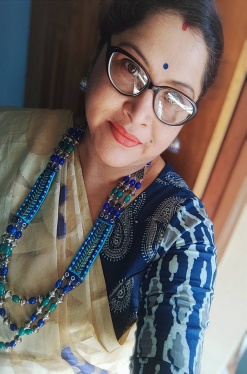 Name: Anindita SamantaDesignation: SECT IIQualification: M.Sc, B.EdEmail: aninditanupur29@gmail.comTeaching Area:  Geomorphology, Soil geographyTeaching Experience: 20 yrs+Research Area:  N.ATitle of the thesis under Ph D programme: NilPost-Doctoral Research: N.APublications:Seminars, Symposiums, Leadership programmes attended: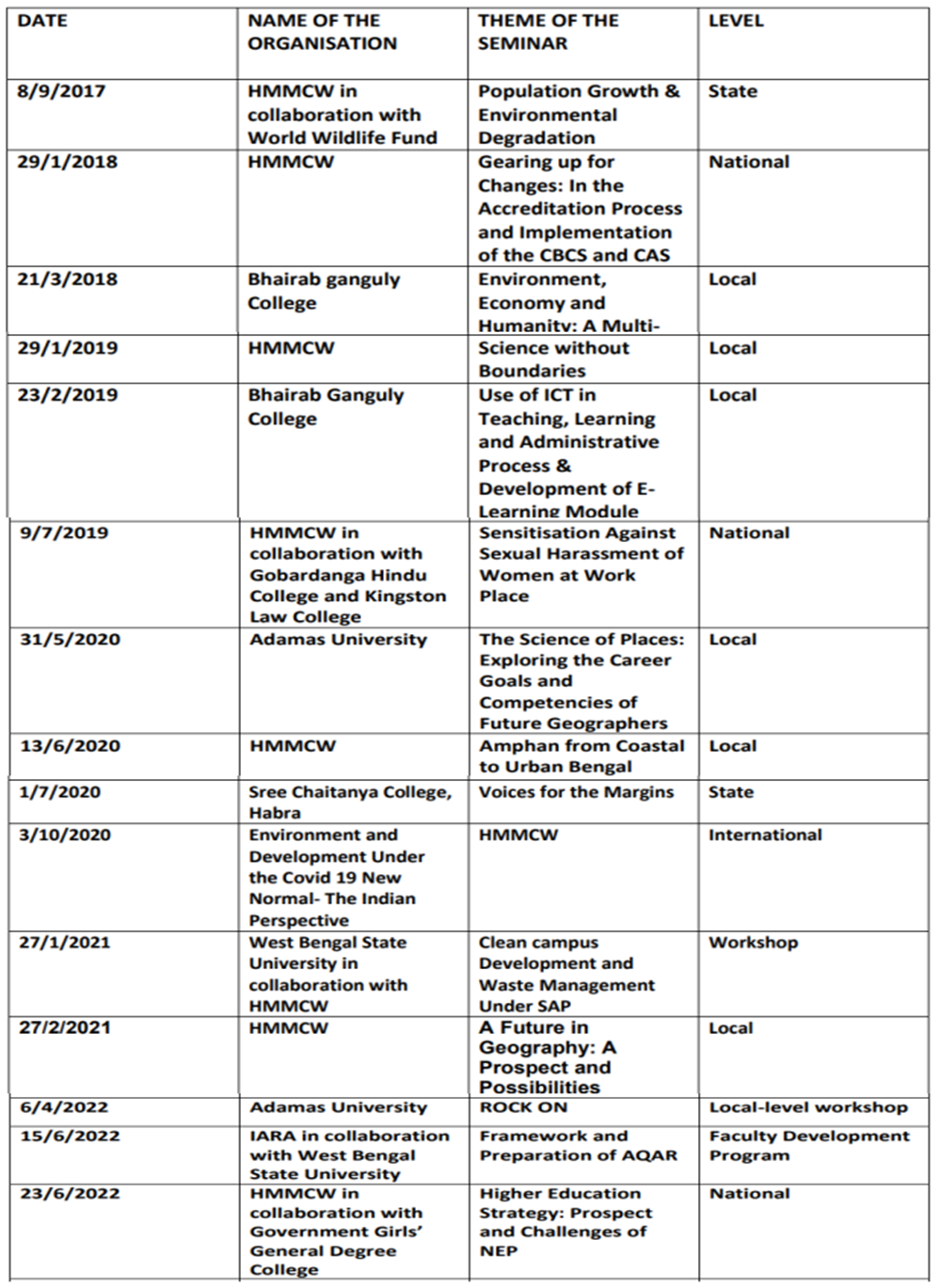 Administrative Experiences: Involved in NAAC related committeeTitle of paperName of the author/sDepartment of the teacherName of journalYear of publicationISSN NumberLink to the recognition in UGC enlistment of the Journal /Digital Object Identifier (doi) numberLink to the recognition in UGC enlistment of the Journal /Digital Object Identifier (doi) numberLink to the recognition in UGC enlistment of the Journal /Digital Object Identifier (doi) numberTitle of paperName of the author/sDepartment of the teacherName of journalYear of publicationISSN NumberLink to website of the JournalLink to article / paper / abstract of the articleIs it listed in UGC Care listSl. No.Name of the teacherTitle of the book/chapters  publishedTitle of the paperTitle of the proceedings of the conferenceName of the conferenceNational / InternationalYear of publicationISBN number of the proceedingAffiliating Institute at the time of publication Name of the publisher